________________________________________________________________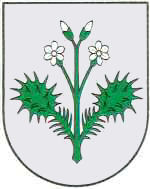 OPĆINA DUBRAVICAP  O  Z  I  V             kojim se pozivate na 17. sjednicu Općinskog vijeća Općine Dubravica koja će se održati u srijedu 17. siječnja 2024. godine u prostoriji vijećnice Općine Dubravica s početkom u 18:00 sati.               Za sjednicu se predlaže sljedeći:DNEVNI  RED Usvajanje zapisnika sa 16. sjednice Općinskog vijeća Općine DubravicaDonošenje Odluke o određivanju imena uliceDonošenje Odluke o utvrđivanju svojstva nerazvrstane ceste javnog dobra u općoj uporabiDonošenje Odluke o raspisivanju ponovljenog Javnog poziva za isticanje kandidatura za izbor članova Savjeta mladih Općine DubravicaDonošenje Zaključka o sufinanciranju troškova snimanja dokumentarnog filma  „Zaprešićki kraj u Domovinskom ratu“ u 2024. godiniInformacije i prijedloziRaznoKLASA: 024-02/24-01/1URBROJ: 238-40-02-24-1	     Dubravica, 12. siječanj 2024. godine                                                                           		Predsjednik Općinskog vijeća	         Općine Dubravica 			 					Ivica Stiperski